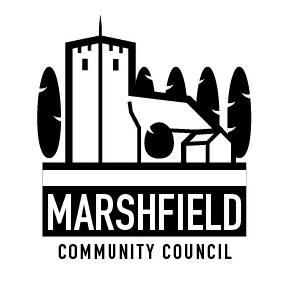                                 Serving the Communities of Castleton and Marshfield            Chairman: Mrs Catherine Grady      Clerk: Mr G C Thomas  4 Kenilworth Road Newport South Wales NP19 8JQ                         Tel: 01633 664285	                        e-mail:marshfieldcommunitycouncil@gmail.comDear CouncillorThe next meeting of Marshfield Community Council will be held at the Village Hall, Wellfield Road, Marshfield on TUESDAY 12th March 2019 commencing at 7:30p.m.Yours sincerelyG C ThomasClerkAGENDANo.ItemTime (mins)1Apologies.  22Declaration of interests.  13To meet persons interested in joining the Council and to decide on co-option to fill vacant seats.104Police Matters155Time allowed for members of public to speak (In line with Standing Order on Public Participation in Meetings)156To confirm the minutes of the Monthly Council meeting held on 12th February 2019.  57Review of actions arising from the Council Meeting held on 12th February 2019.158Financial Matters:i) To receive an update on payments and receipts and a bank reconciliation.ii) To receive an invitation from One Voice Wales to continue membership for 2019/20.ii) To consider a donation to Wales Air Ambulance.iii) Other financial matters.109To receive more information on community projects selected to receive  further action.2010Christmas Tree Solar Lights.511To consider an offer to work from Cardiff Conservation Volunteers.512Planning Matters:i) To approve and adopt the observations sent to Newport City Council for the following planning applications:MCC 893Conex 19/0078PROPOSAL: Single storey porch to the front (resubmission of refusal 18/0846)SITE: 89 The Meadows, Marshfield, CF3 2DYThe Community Council does not wish to make any comments.MCC 894Conex 19/0081PROPOSAL: Construction of two storey dwelling and rebuilding of an existing open-sided barn as a double garage and store.SITE: Walk Farm, Farm Drive, Castleton, CF3 2UYThe Community Council does not wish to make any comments.ii) To consider observations to be returned to Newport City Council for the following planning application:MCC 895Conex 19/0161PROPOSAL: Single storey extension, roof alteration including dormer extension and external works.SITE: 4 Catherine Drive, Marshfield, CF3 2XBiii) Other planning matters.513Correspondence514Communication:i) To agree items to be included in the monthly communication to residents in the Marshfield Mail and any posts required to the Community Council website. 515Any other business.10The next Council meeting is scheduled to be held on Tuesday 9th April 2019.The next Council meeting is scheduled to be held on Tuesday 9th April 2019.The next Council meeting is scheduled to be held on Tuesday 9th April 2019.